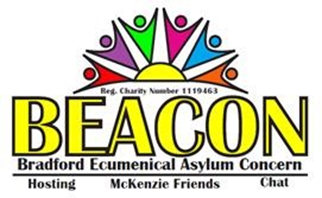 Hosting CoordinatorJob descriptionJob title: Hosting Coordinator Area of work: BEACON office / home working / some travel across the Bradford district to visit host homes and facilitate placementsReports to: Team LeaderHours: 21 hours per week (to be worked flexibly including some evening work)Contract: 1 year with the expectation of continuation, subject to fundingSalary: £22,571 - £25,419 (pro rata) [NJC Pay Scale 5] dependent on skills and experienceHoliday entitlement: 28 days plus 8 public holidays (pro-rata)Pension: 3% employer contributionContext:BEACON is a charity founded in 2007 to address the varied needs of people seeking asylum in the Bradford district. BEACON’s vision is that the Bradford district becomes a hospitable community where people seeking asylum and refugees are welcome, enjoy access to justice and fair treatment and are supported on their journey to independence and integration. We seek to achieve our vision through 3 projects – Hosting, CHAT English club and McKenzie Friends. The aim of the Hosting project is to prevent destitution amongst people seeking asylum through the provision of accommodation in volunteer host households. A hosting placement provides a safe place to stay and a level of stability in order for people to engage with legal support, which can in turn help them to re-enter the asylum system and regularise their status. The project has been run for many years in a voluntary capacity, however, following a recent strategic review, we recognise the need to sustain and develop the project through the creation of a newly funded role. We are therefore seeking to appoint a highly organised, self-motivated person to take on coordination and development of the project.Job purpose: The Hosting Coordinator will recruit and support hosts, facilitate placements, provide ongoing support to hosts and guests, foster relationships with partner agencies and work to expand the project in line with identified needKey Responsibilities:To be responsible for the successful co-ordination and delivery of the Hosting projectTo recruit new hosts to the project, including carrying out relevant assessments, checks and home visits To provide comprehensive training and inductions to ensure hosts are fully equipped and able to carry out their role To build strong relationships with external agencies, set up referral pathways and coordinate referrals to the projectTo coordinate assessment and placements of guests with suitably matched hostsTo provide ongoing management of placements including ongoing support for guests and hosts, regular reviews, monitoring of progress and troubleshooting, as requiredTo support guests to access relevant local services, to find routes out of destitution and exit the project in a facilitated manner To ensure appropriate records, data, reports and documentation relating to the project are produced and maintained for information, monitoring and evaluation purposesTo represent the project at relevant local, regional and national networking events and meetings To manage financial resources accordingly including provision of host and guest allowancesTo use creative methods to identify opportunities to promote the project to new audiencesTo ensure the Hosting project is compliant with BEACON policies and legal requirements (for example, health and safety, data protection, safeguarding etc.)To attend regular BEACON team meetings, BEACON’s annual AGM and Away DayTo work with the Team Leader to develop the project in line with identified needs and in co-production with people with lived experienceTo contribute to a culture of equality and demonstrate a commitment to diversity, inclusion and anti-racismTo work in accordance with BEACON’s policies, charitable objectives, mission and vision at all timesTo attend relevant training as and when required, to enhance ability to carry out the roleTo perform any other tasks commensurate with pay scale to ensure smooth running of the Hosting projectThis job description is not necessarily an exhaustive list of duties but is intended to reflect a range of duties the post-holder will perform.  The job description will be reviewed regularly and may be changed in the light of experience and in consultation with the post-holder.Person SpecificationPlease refer to the criteria below when completing the application form:EssentialDesirableEXPERIENCEEXPERIENCEEXPERIENCEExperience of recruiting and supporting volunteersXExperience of working with refugees or people seeking asylum (voluntary or paid)XExperience of coordinating and developing services and projectsXExperience of working or volunteering for a small charity or voluntary organisationXExperience of delivering training and / or presentationsXExperience of trauma informed care / practice, or developing a project with a trauma informed approachXLived experience as a person seeking asylum or refugeeXSPECIALIST KNOWLEDGE / QUALIFICATIONSSPECIALIST KNOWLEDGE / QUALIFICATIONSSPECIALIST KNOWLEDGE / QUALIFICATIONSKnowledge and understanding of reasons why people seek sanctuary in the UKXKnowledge and understanding of the UK asylum system and the reasons why people may become destituteXKnowledge of West Yorkshire asylum and refugee support servicesXKnowledge of and ability to assess housing standardsXKnowledge of safeguarding and ability to carry out detailed risk assessmentsXSKILLS AND ABILITIESSKILLS AND ABILITIESSKILLS AND ABILITIESAble to work independently and as part of a small teamXAbility to build relationships and work collaboratively with external agencies, community groups and volunteersXExceptional organisational and time management skills, with the ability to prioritise and manage own workloadXAccuracy and attention to detailXHigh level of written and spoken English, with an ability to write reportsXExcellent interpersonal skills and the ability to relate to people from a wide range of backgroundsXStrong IT skills (Microsoft Office) XUnderstanding of and ability to ensure project is compliant with policies and procedures in relation to safeguarding, confidentiality, data protection, health & safety and EDI (equality, diversity & inclusion)XPERSONAL CIRCUMSTANCESPERSONAL CIRCUMSTANCESPERSONAL CIRCUMSTANCESAbility to work flexibly including some evening workXAbility to travel across the Bradford district as required by the needs of the serviceXPossession of a full UK driving licence, and use of a vehicle for workXDISPOSITION / ATTITUDEDISPOSITION / ATTITUDEDISPOSITION / ATTITUDEInterest in and sensitivity towards the needs of people seeking asylum XHighly motivated self-starterXAbility to adopt creative thinking and problem solving XEmotional resilience to cope with stressful situationsXHonesty, integrity and reliabilityXAwareness of and sensitivity towards differences in culture and ways of livingXSympathy with BEACON’s Vision and ObjectivesXA friendly yet professional approachX